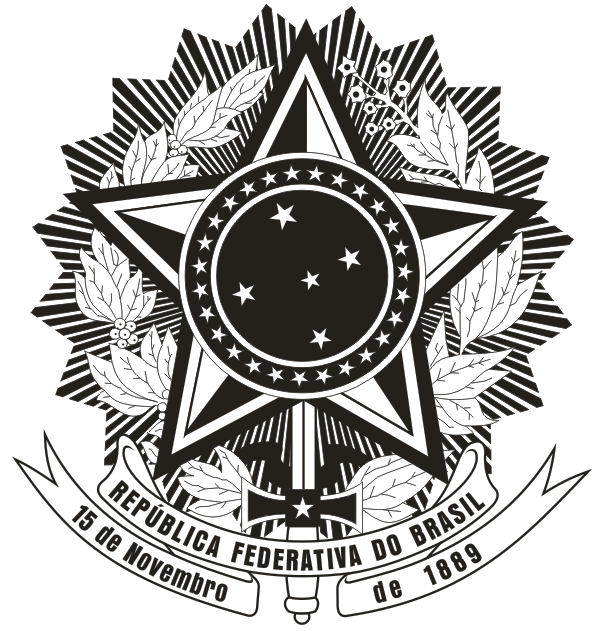 UNIVERSIDADE FEDERAL DE MINAS GERAISFaculdade de Letras - Câmara de PesquisaPEDIDO DE PRORROGAÇÃO DE PROJETO DE PESQUISAPEDIDO DE PRORROGAÇÃO DE PROJETO DE PESQUISA1. Nome do pesquisador:  1. Nome do pesquisador:        2. Título do projeto:        2. Título do projeto:  3. Vigência original do projeto – Início                  Término:       3. Vigência original do projeto – Início                  Término:       4. Prorrogação solicitada até:              (prazo máximo: 1 ano)4. Prorrogação solicitada até:              (prazo máximo: 1 ano)      5. Listagem de produtos da pesquisa até o momento:      5. Listagem de produtos da pesquisa até o momento:      6. Justificativa:       6. Justificativa: Data  Data  